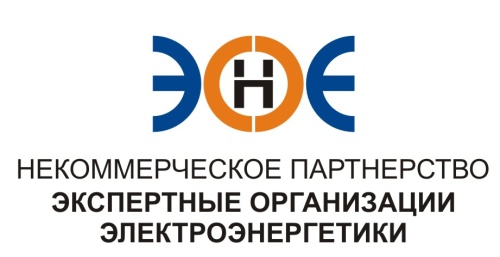 ПРОТОКОЛ №11/2014-ЭС заседания Экспертного Совета Некоммерческого партнерства «Экспертные организации электроэнергетики»(далее – Партнерство)Санкт-Петербург «26» августа 2014 г.	Начало заседания: 14:00 часов ПРИСУТСТВОВАЛИ:Заир-Бек Андрей Измайлович – Председатель;Рысс-Березак Сергей Алексеевич;Корнев Владимир Геннадьевич;Лаппо Василий Иванович;Дмитренко Артем Викторович;Любо Игорь Александрович;Юденков Дмитрий Юрьевич – секретарь заседания.Повестка дня:О добровольном выходе из членов Партнерства:ООО "Управление сетевыми комплексами"О замене Свидетельства о допуске к работам по подготовке проектной документации, которые оказывают влияние на безопасность объектов капитального строительства с добавлением новых видов работ.Об утверждении положения о коммерческой тайне НП «Экспертные организации электроэнергетики».По первому вопросу повестки дня: слушали Юденкова Д.Ю., который предложил, на основании предоставленного заявления о добровольном выходе, исключить организацию из состава членов Партнерства.Решили: Исключить ООО "Управление сетевыми комплексами"из состава членов Партнерства.Итоги голосования: принято единогласно.По второму вопросу повестки дня:  слушали Юденкова Д.Ю., который предложил на основании заявления о замене Свидетельства о допуске и проверки документов, приложенных к заявлению, заменить Свидетельство о допуске:Решили: Заменить Свидетельство о допуске указанной организации.Итоги голосования: принято единогласноПо третьему вопросу повестки дня: слушали Заир-Бека А.И., который предложил утвердить положение о коммерческой тайне НП «Экспертные организации электроэнергетики».Решили: утвердить положение о коммерческой тайне НП «Экспертные организации электроэнергетики».Итоги голосования: принято единогласно.	Президент Партнерства 		                         Заир-Бек А.И.	Секретарь		                           Юденков Д.Ю.	   №п/пНаименованиеИННОГРН1.ООО "Управление сетевыми комплексами"78014411201077847453200№ п/пНаименованиеИННОГРННомер и начало действия ранее выданного Свидетельства1.ООО "БалтЭкоСтрой" 780639199410898472789160250-066-04/2010-СРО-П-080 от 10.12.2012 г.